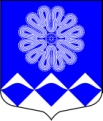 РОССИЙСКАЯ ФЕДЕРАЦИЯ
 АДМИНИСТРАЦИЯ МУНИЦИПАЛЬНОГО ОБРАЗОВАНИЯ
ПЧЕВСКОЕ СЕЛЬСКОЕ ПОСЕЛЕНИЕ
КИРИШСКОГО МУНИЦИПАЛЬНОГО РАЙОНА
ЛЕНИНГРАДСКОЙ ОБЛАСТИРАСПОРЯЖЕНИЕот  10.10. 2019 года			                                                             № 118 - рд. ПчеваВ соответствии с Бюджетным кодексом Российской Федерации, Федеральным законом Российской Федерации от 06 октября 2003 года № 131-ФЗ «Об общих принципах организации местного самоуправления в Российской Федерации», руководствуясь Порядком формирования, реализации и оценки эффективности муниципальных программ муниципального образования Пчевское сельское поселение Киришского муниципального района Ленинградской области, утвержденным постановлением Администрации Пчевского сельского поселения от 20 октября 2015 года № 110.1. Утвердить детальный план реализации муниципальной программы «Развитие автомобильных дорог в муниципальном образовании Пчевское сельское поселение»  на 2019 год.2. Контроль за исполнением настоящего постановления оставляю за собой.И.о.главы  администрации			                                               Д.Н. ЛевашовРазослано: комитет финансов Киришского муниципального района, контрольно-счетная палата Киришского муниципального района, прокуратура, газета «Пчевский вестник», в дело-2, бухгалтерия.Приложение 1к распоряжению от  10.10.2019 года № 118 - рДетальный план реализации муниципальной программы «Развитие автомобильных дорог в муниципальном образовании Пчевское сельское поселение» на 2019 годОб утверждении детального плана реализации муниципальной программы «Развитие автомобильных дорог в муниципальном образовании Пчевское сельское поселение» на 2019 год.№п/пНаименования подпрограммы, мероприятияОтветственный исполнительОжидаемый результат  реализации мероприятияГод начала реализацииГод окончания реализацииОбъем ресурсного обеспечения, тыс. руб.Объем ресурсного обеспечения, тыс. руб.№п/пНаименования подпрограммы, мероприятияОтветственный исполнительОжидаемый результат  реализации мероприятияГод начала реализацииГод окончания реализацииОбъем ресурсного обеспечения, тыс. руб.Объем ресурсного обеспечения, тыс. руб.№п/пНаименования подпрограммы, мероприятияОтветственный исполнительОжидаемый результат  реализации мероприятияГод начала реализацииГод окончания реализацииВсегоВ т.ч. на 2019 год123456781.Содержание автомобильных дорог общего пользования местного значения и искусственных сооружений на нихАдминистрация Пчевского сельского поселенияДоля автомобильных дорог местного значения в границах поселения, соответствующих нормативным требованиям к транспортно-эксплуатационным показателям.201820211045,76279,612.Капитальный ремонт и ремонт автомобильных дорог общего пользования местного значения, дворовых территорий многоквартирных домов и проездов к нимАдминистрация Пчевского сельского поселенияДоля автомобильных дорог местного значения в границах поселения, соответствующих нормативным требованиям к транспортно-эксплуатационным показателям.201820217573,961685,142.1.Ремонт участка дороги местного значения вдоль многоквартирного жилого дома № 14 по ул. Советская   д. ПчеваАдминистрация Пчевского сельского поселенияДоля автомобильных дорог местного значения в границах поселения, соответствующих нормативным требованиям к транспортно-эксплуатационным показателям.20182021740,0102.2Ремонт участка дороги местного значения в границах поселения в д. Витка.Администрация Пчевского сельского поселенияДоля автомобильных дорог местного значения в границах поселения, соответствующих нормативным требованиям к транспортно-эксплуатационным показателям.201820211489,71879,93   2.3.Ремонт участка дороги местного значения вдоль многоквартирного жилого дома № 15 по ул. Советская    д. ПчеваАдминистрация Пчевского сельского поселенияДоля автомобильных дорог местного значения в границах поселения, соответствующих нормативным требованиям к транспортно-эксплуатационным показателям.20182021696,66696,662.4.Ремонт участка дороги местного значения по ул. Речная  д. ПчеваАдминистрация Пчевского сельского поселенияДоля автомобильных дорог местного значения в границах поселения, соответствующих нормативным требованиям к транспортно-эксплуатационным показателям.20182021108,55108,552.5.Ремонт участка дороги местного значения по ул. Октябрьская  д. Городище Администрация Пчевского сельского поселенияДоля автомобильных дорог местного значения в границах поселения, соответствующих нормативным требованиям к транспортно-эксплуатационным показателям.20182021766,6702.6.Ремонт участка дороги местного значения в д.  ДуняковоАдминистрация Пчевского сельского поселенияДоля автомобильных дорог местного значения в границах поселения, соответствующих нормативным требованиям к транспортно-эксплуатационным показателям.20182021388,3602.7.Ремонт участка дороги местного значения по ул. Героев  д. ПчеваАдминистрация Пчевского сельского поселенияДоля автомобильных дорог местного значения в границах поселения, соответствующих нормативным требованиям к транспортно-эксплуатационным показателям.201820213384,000ИТОГО:ИТОГО:ИТОГО:ИТОГО:ИТОГО:ИТОГО:8619,721964,75